Комунальна організація “Місцева пожежна команда” Слобожанської селищної ради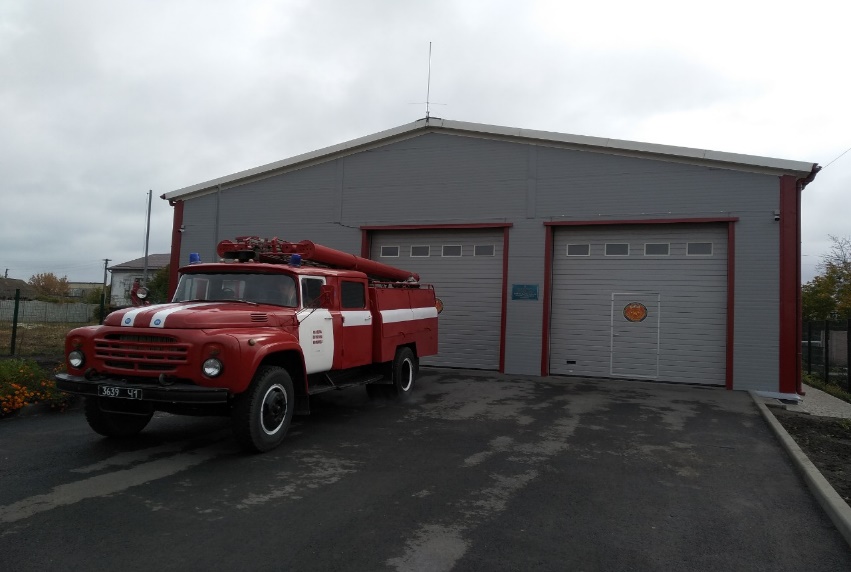 Наша адреса:Україна, 52021Дніпропетровська область, Дніпровський районс. Степове,вул. Робоча, 16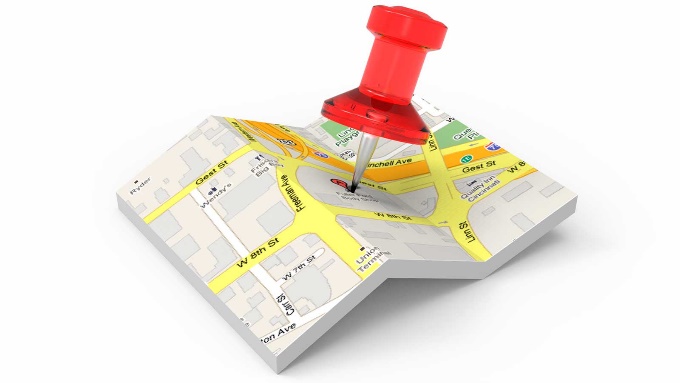 Наш телефон: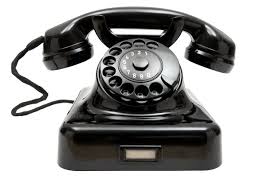 +380971212245+380954661172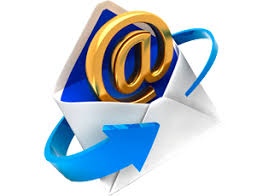 Наш e-mail:mpk@slobozhanska-gromada.gov.ua